論文範本檔案（2019年9月版）摘  要設計學報（Journal of Design; ISSN 1606-8327）是由設計學會（Chinese Institute of Design）所出版之學術期刊，創立於1996年。在歷任總編輯以及設計領域學者的共同努力之下，已經成為設計領域之代表性期刊，獲得國科會藝術學門評選為優良期刊，並收錄於台灣人文學引文索引核心期刊（THCI Core）。學報致力於設計相關領域之研究論文，經由公開徵稿及嚴謹審查，提供具有公信力之發表與交流之園地，以提升國內設計學術研究水準。關鍵詞：設計研究、論文寫作一、前言1-1 學報背景設計學報於1996年創刊，感謝歷任總編輯林草英和教授以及設計領域學者的共同努力，成為設計領域之代表性期刊；並獲得國科會藝術學門評選為優良期刊，收錄於台灣人文學引文索引期刊（THCI Core）。設計學報的稿件徵求與審查方式，一律透過網路方式來進行，以減少郵寄過程所增加的時間與費用，並充分運用網際網路的優點，讓學者能在線上投稿、審查、並能隨時掌握稿件狀態與審查結果。1-2 出版頻率設計學報每年出版四期，分別於三、六、九、十二月出版。自2007年起，通過審查之論文，將於編輯排版後，先於線上刊出。二、投稿規範2-1雙匿名審查本期刊以雙匿名審查方式進行稿件審查，稿件內請勿列出作者姓名，包含中英文之作者姓名及任職單位等相關資訊。如需引用作者先前已發表之其他著述，請以第三人稱敘述。如果在您的論文中引用您或共同作者先前發表的文獻，請於內文及文獻列表中標註成「作者，年代」即可，其他篇名與發表者相關訊息一律刪除（包含國科會計畫案號），例如：內文引用：根據相關研究（作者，2006）……參考文獻列：10.作者（2006）。同時，請確認電腦軟體是否將您的作者資料儲存在MS Word檔案或 PDF文件的摘要中。如果有也請一併移除，投稿頁數含中英文摘要與中英對照參考文獻，總頁數為16頁，經過審稿件亦通過刊登不得超過24頁為準。2-2徵稿領域設計學報致力於設計相關領域之研究論文，經由公開徵稿及嚴謹審查，提供具有公信力之發表與交流之園地，以提升國內設計學術研究水準。領域涵蓋：產品設計視覺傳達設計環境空間設計互動介面設計動畫遊戲設計其他設計相關領域徵稿內容以設計及其相關領域之論文與設計作品為主，研究的目的、方法、結論必須明確具體。若有分期刊登之連續性論文，其各單一論文內容之論述必須完整終結。2-2徵稿類別研究論文類（Research Papers）：具原創性之特點，在理論與方法上有可靠之系統化推演過程，或有實證的演譯歸納、其目的、方法、結論有明確交待者。本類論文接受中文或英文投稿。評論類（Critical Notes）：以既有研究之評論及分析比較為主，其觀點在知識推廣上，其資料在系統整理上，對提升國內設計學術研究有所助益者。設計作品類（Design Cases）：包含環境空間設計、產品設計、視覺傳達設計等領域五年內（含）原創作品暨充分之圖說（設計基本資料）、設計圖、實物照片或模型等。三、格式規定自十三卷起，本期刊改採APA系統進行編輯與出版，目前採最新APA第六版格式規範。APA是美國心理協會（American Psychological Association）所發行的出版手冊 （Publication Manual） 中，有關投稿該協會旗下所屬期刊（目前約為三十種）時必須遵守的規定；請作者參考相關的書籍（例如APA第五版中文書籍：張保隆、謝寶煖，2006）以及最新規定來準備您的論文。若格式不合規定或有瑕疵，審查委員有權退回投稿稿件。在文章的內文部分，章節之編序以一、二、三….為章，以2-1，2-2….為節，以2-1.1、2-2.2、2….為小節來標示。小節以下依1、2、3….及（1）、（2）、（3）等層級標示之。 3-1 字體與單位投稿論文編排，請以本範本檔案所定義之格式為之。如果您要將本檔案中的樣式匯入您的論文檔案中，請參考下列網頁說明：http://office.microsoft.com/zh-tw/word/HP051892641028.aspx。文章中的英文與數字請選用適合的英文字體來呈現，例如標題用Arial，內文以Times New Roman字體編排。論文所採單位以國際標準制(SI制)為主，所有數字皆以圖6、表3、200km、19人、0.98等阿拉伯數字表之。內文中的括弧與標點符號一律採用全形，如（），；。3-2 內文引用由於APA並沒有特別針對中文論文制訂其寫作格式，因此，本期刊所採用的，是依張保隆與謝寶煖（2006）兩位教授所撰寫的APA第五版格式書籍為基礎，再以的最新英文第六版做調整，請各位作者投稿論文時以最新版本為依據。以下，茲挑選一些須特別注意的寫作規定，供各位參考。APA格式的文獻引用，針對不同的描述方式，而在文章中有下列兩種不同的標註方法：如果當您在文章中要直接引用作者的姓名，請在其名字後直接加上該參考文獻的發表年份；例如：長町三生（1995）提出了感性工學系統（Kansei Engineering System）的概念….如果您是直接引用研究的結果或論點，而沒有在句子中提及作者的姓名，請在該引用的字句旁，以（）標註上文獻的來源；例如﹕感性工學的主要精神是運用系統化的方法，協助設計師創作出更合乎人之感性需求的產品（陳國祥、管倖生、鄧怡莘、張育銘，2001）。….作者為兩位以上，在文中引用時，中英文書寫格式為作者之間用「與」或「和」連接，但在括弧內以及參考文獻則分別使用，中文用「、」或英文用「&」連接。項潔、陳雪華與陳昭珍（2005）則以圖書資料加值構面，探討數位….Clow與Baack（2010）認為，音樂可以當成一種廣告訴求，它有助於吸引閱聽眾的注意力，….….，不同的商品資料就要以不同的方式表達（沈義訓、梁朝雲，2000）。廣告音樂係指廣告在播放的過程中所使用的音樂（Park & Young, 1986）。….作者為三至五人（含）時，第一次引用必須列出所有作者，第二次以後僅列出第一作者中文格式則加「等人」，英文格式則加「et al.」。作者六位以上時，每次僅列第一位作者並加「等人」，英文格式則加「et al.」。﹝第一次出現﹞在一些實驗中發現負性情緒信息具有某種特殊的敏感性，與正性、中性效價相比，負效價的刺激有一種認知加工上的優先權（羅躍嘉、黃宇霞、李新影、李雪冰，2006），…. ﹝第二次以後﹞P200為受到注意調節的階段，發生速度很早，與早期的注意知覺有關（羅躍嘉等人，2006），….﹝第一次出現﹞Nacke、Stellmach、Sasse 和 Lindley（2009）的研究則是以遊戲經驗問卷及沉浸狀態量表的相關性來評估遊戲經驗，…. ﹝第二次以後﹞沉浸狀態量表的專心及自成性經驗有著較高的分數(Nacke et al., 2009) ，….當相同姓氏之作者於文中引用時，必須引用全名，以並免混淆。作者為公司、協會、政府組織、學會等單位時，基本上每次均使用全名，簡單且廣為人知的單位，第一次使用全名並加註其縮寫名稱，第二次以後可用縮寫，但在參考文獻中則並須列出全名。觀看電視廣告時，透過音樂的輔助而產生情感效應（Alpert, J. I. & Alpert, M. I., 1990）或….美術館館長協會（Association of Art Museum Directors[AAMD], 2013），也意旨著全美國….當內文引用多筆文獻時，則依筆畫順序，不同作者之間用「；」分開，相同作者不同年代文獻則用「，」分開。英文則依字母順序排列，當引用文獻是中英文並列時，則排列順序先英文再中文。研究指出大腦兩半球的情緒功能是不對稱性，正效價情緒比負效價情緒更能引起左腦的腦電活動（石林，2000；黃宇霞、羅躍嘉，2004）。「創意」在廣告設計過程中是佔有舉足輕重的地位（Baack, Wilson, & Till, 2008; Koslow, Sasser & Riordan, 2003 & 2006）。….基本情緒是指與生俱來的情緒（Ekman，1992；Panksepp，1992；馮觀富，2005），像快樂、憤怒、恐懼和悲傷等為基本的原始情緒，而每類情緒皆是獨立存在。….翻譯書在文章引用中必須同時標上作者與譯者的姓名與年代，如果該翻譯書的書面有原作者的中譯名，請以中譯名標註；如果沒有中譯名，則採原名標註即可，例如：諾曼（1989╱卓耀宗譯，2000）認為，好的設計必須要….。針對使用者觀察設計與研究，Kelley與Littman（2001╱徐鋒志譯，2002，頁54）指出….。引用特定文獻時，如資料來自特定章、節、圖、表、公式，要一一標明特定出處，如引用整段原文獻資料，要加註頁碼。例如：….（Shujaa, 1992, chap. 8） 或 ….（Lomotey, 1990, p. 125） 或 Jeffrey Rosen （2000）….claiming that privacy is "our ability to control….of ourselves accessible to others" （p.15）。在文章中如“不直接”引用網路資料，但建議讀者直接上網查詢相關資料，此時，可以直接寫出網頁名稱，並註明網址，此種引用方式也僅在文中註明不列入參考文獻中，格式如下：英文格式1：Kidspsych is a wonderful interactive Web site for children           (http://www.kidspsych.org).英文格式2：Please refer to APA Web site            (http://www/apa.org/journals/webref.html).中文格式1：從柴爾德的黑皮窩網頁中，可以獲得幼兒教育的重要訊息           （http://www.tmtc.edu.tw/~kidcen）。中文格式2：有關博士班報名資訊，請至台北市立師範學院國民教育研究所網頁查詢                     （http://www.tmtc.edu.tw/~primary）。3-3 圖與表圖表製作必須清晰，並清楚標示出圖表的詳細出處（包含書本中的第幾頁）外，並且應該在投稿前取得其授權，以避免將來論文在網路與紙本上出版後，引起不必要的爭議（因有投稿論文中雖註明學術使用，但版權擁有者不同意的前例，因此，學報有權在稿件排入審查之前，要求作者提出文稿、圖片使用授權證明）。且論文通過後，作者需簽署著作權同意書，使得刊登。另外，在置入圖片時，請確認原始圖片尺寸勿過大於實際編排尺寸，這樣將能有效地縮減檔案大小，讓編輯作業能夠順利完成。圖表中所有字體以打字體完稿，並附有明顯的編號、標題及出典說明，否則不予受理。表之標題附於表上，圖之標題附於圖下。圖表編號皆以表3、圖9等阿拉伯數字體表之。表的格式請參考表1所示。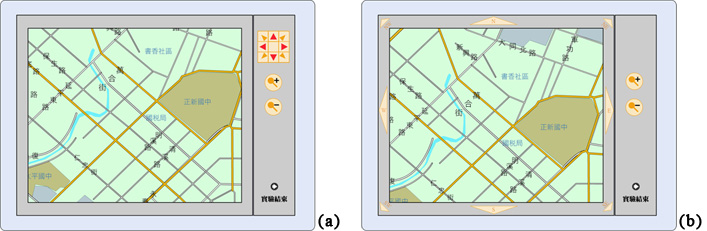 圖1. 某廠牌之電子地圖的兩種操作模式：(a) 匯集的移動工具； (b) 分散的捲動按鈕。 表1. 受測者對於四種不同廠牌電子地圖的使用經驗比較結果 (Captions_Table style)a A, B, C, D四種廠牌。b 在α=0.05水準有顯著差異。四、文獻標註目前APA Style最新的版本是第六版，裡頭也有許多針對新的網路資料所制訂的標註規則。詳細內容，請作者參考APA所出版的書籍，或者國內學者所翻譯與撰寫的工具書。參考文獻以直接相關者為限，並以APA格式為之。文獻清單置於正文之後，依筆畫或字母順序予以標號，並將英外文文獻置於中日文文獻之前。英文紙本書籍，美國以外的國家需註明出版地、國別，美國之出版地則均需註明州別。參考文獻列的英文資料列採用半形括弧「(」「)」與標點符號「,」「.」，中文則採用全形括弧「（」「）」與標點符號「，」「。」。其標註之原則如下：4-1英文部分請參照下列範例標註，包含人名縮寫方式、標點符號使用、英文字母大小寫與斜體、空格等規範；期刊之卷（期）資料請確實補齊。Journal articleDesmet, P. M. A., & Hekkert, P. (2007). Framework of product experience. International Journal of Design, 1(1), 57-66.Journal article, Internet-only journal, D. (2002, Spring). The role of pretend play in children's cognitive development. Early Childhood Research & Practice, 4(1). Retrieved from http://ecrp.uiuc.edu/v4n1/bergen.htmlJournal article from databaseHien, D., & Honeyman, T. (2000). A closer look at the drug abuse-maternal aggression link. Journal of Interpersonal Violence, 15(5), 503-522. doi:10.1177/088626000015005004BookWundt, W. (1905). Fundamentals of psychology (7th ed.). Liepzig, Germany: Engelman.Article or chapter in an edited bookSchifferstein, H. N. J., Mugge, R., & Hekkert, P. (2004). Designing consumer-product attachment. In D. McDonagh, P. Hekkert, J. Van Erp, & D. Gyi (Eds.), Design and emotion: The experience of everyday things (pp. 327-331). London, England: Taylor & Francis.English translation of a bookBaudrillard, J. (2006). The system of objects (J. Benedict, Trans.). New York, NY: Verso. (Original work published 1968)Article in a published proceedingKhalid, H. M. (2001). Can customer needs express affective design? In M. G. Helander, H. M. Khalid, & T. M. Po (Eds.), Proceeding of Affective Human Factors Design (pp. 190-198). London, England: Asean Academic Press.Article in an electronic proceedingChen, C.-W., You, M., Liu, H., & Lin, H. (2006). A usability evaluation of web map interface. In  (Ed.), Proceedings of the 16th World Congress of the International Ergonomics Association [CD ROM]. New York, NY: Elsevier Science.Online conference paperSimms, C. (2008, June). Inflation expectations, uncertainty, and monetary policy. Paper presented at the Seventh BIS Annual Conference: Whither monetary policy? Monetary policy challenges in the decade ahead, Luzern, Switzerland. Retrieved from http://www.bis.org/events/conf080626/sims.pdfArticle in print magazine or newsletterHeskett, J. (2002, September/October). Waiting for a new design. Form, 185, 92-98.Article in the online magazine or newsWallis, C. (2005, January). The new science of happiness. Time Magazine. Retrieved from http://www.time.com/time/magazine/article/0,9171,1015902,00.htmlUnpublished master’s thesis or doctoral dissertationMcNeil, P. (1993). Designing women: Gender, modernism and interior decoration in Sydney, C 1920–1940 (Unpublished master’s thesis). Australian National University, Canberra, Australia.ReportWu, J. T., & Liu,  M. (1987). Exploring the phonetic and semantic features of Chinese words (Tech. Rep. No. NSC75 0310 H002-024). Taipei: Taiwan National Science Council.Web document on university program or department Web siteDegelman, D. (2009). APA style essentials. Retrieved from http://www.vanguard.edu/faculty/ddegelman/index.aspx?doc_id=796Stand-alone Web document (no date)Nielsen, M. E. (n.d.). Notable people in psychology of religion. Retrieved from http://www.psywww.com/psyrelig/psyrelpr.htmStand-alone Web document (no author, no date)Gender and society. (n.d.). Retrieved from http://www.trinity.edu/~mkearl/gender.htmlAbstract from secondary databaseGarrity, K., & Degelman, D. (1990). Effect of server introduction on restaurant tipping. Journal of Applied Social Psychology, 20(1), 168-172. Abstract retrieved from PsycINFO database.此外，參考文獻中書籍的資料列，在出版城市後，須加註「地區」或「州名縮寫」。如上列範例第5及第8筆。而美國各州及特區之縮寫，在第六版手冊並未表列，但通用第五版手冊之規定，詳如下表2。表2. 美國各州及特區之縮寫表2. 美國各州及特區之縮寫（續）4-1中文部分設計學報為配合國科會計畫，推動國內期刊國際化，因此論文之參考文獻全面英文化。論文中，所有中文或日文參考文獻需提供“純”英文之格式。請參照下列範例標註。也請利用相關網站查詢參考文獻之原始英譯，若無，則使用音譯（通用拼音系統）。目前可以查到中英對照的文章，大多為論文；有設計學報、全國碩博士論文網、華藝、TSSCI或是THCI 裡涵蓋的大部份文章，以及部份日文論文資料庫文章，採原作呈現之「意譯」（semantic translation）。其他書籍，如：中文、亦或日文書籍資料，若原作無英文翻譯者，則採用「音譯」（phonetic translation）的方式（採教育部頒行之通用拼音）。因此，所有的“非”英文參考原始資料，呈現方式為中英對照或是中日對照，。書寫範例如下後。在每一筆文獻後，會註明原始資料語言別以及採用何種翻譯方式。如: [ in Chinese, phonetic translation]、[in Chinese, semantic translation]、[in Japanese, semantic translation]。相關網站如下：通用拼音，中文原參考料無翻譯，採通用拼音來翻。在系統中輸入中文，然後選擇通用拼音之結果：http://pank.org/pinyin/中文學術論文網（參考），如碩博士論文網、華藝資料庫、 TSSCI、THCI等，有關中文期刊請查：http://etds.ncl.edu.tw/theabs/index.htmlhttp://www.ceps.com.tw/ec/echome.aspxhttp://db1n.sinica.edu.tw/textdb/tssci/searchindex.phphttp://www.hrc.ntu.edu.tw/index.php?option=com_wrapper&view=wrapper&Itemid=673?=zw日文學術論文網（參考），有關日文期刊請查：http://www.jstage.jst.go.jp/browse/ http://0-ci.nii.ac.jp.millennium.lib.ntust.edu.tw/
       中文參考文獻除了加註英文對照資料與附註原始資料語言等相關資訊，以下仍有幾點仍需注意：為求中西文獻統一，所有年份標示以西元為主。 例如：丁毓佩（2004）。術科電子化教學之教學成效探討-以表現技法為例 （未出版碩士論文）。國立成功大學，台南市。Ting, Y. P. (2004). An educational effectiveness study on digitalization of study courses: Using presentation techniques courses as an example(Unpublished master’s thesis). National Cheng Kung University, Tainan, Taiwan. [in Chinese, semantic translation]陸定邦、丁毓佩、張嘉玲（2005）。術科數位化學習成效探討-以表現技法課程為例。設計學研究，8（1），25-37。Luh, D. B., Ting, Y. P., & Chang, C. L. (2005). Effectiveness of skill learning through digitalization-Using presentation techniques course as an example. Journal of Design Science, 8(1), 25-37. [in Chinese, semantic translation]謝文雄（2007）。95學年大專校院數位學習訪視計畫摘要報告書。台北市：教育部電算中心。Hsieh, W. S. (2007). 2006 College e-learning program inquire report. Taipei: Computer Center of M. O. E.. [in Chinese, semantic translation]康鳳梅、戴文雄、王照明（1994)。我國工業技術人力所需知識建構之研究-機械製圖業。行政院國家科學委員會專題研究計畫成果報告（編號：NSC-82-0111-S-003-059），未出版。Kang, F. M., Dai, W. S., & Wang, C. M. (1994). The research of Taiwan industry technical workforce essential knowledge construction-mechanical drawing. National Science Council research report (No. NSC-82-0111-S-003-059), unpublished. [in Chinese, semantic translation]書籍資料的出版社資訊，只要寫出其名稱即可，“書局”或“出版社”等字眼請省略。例如：李永銓（2004）。李永銓設計路。台北市：長松文化。Li, T. (2004). Tommy Li’s design road. Taipei: Xfuns. [in Chinese, semantic translation]研討會論文集，請比照書籍的標註方式，標示出其研討會名稱、出版地與頁碼，例如：林奕瑋、駱信昌、衛萬里（2012年3月）。新型國小學童專用可攜式舒壓背靠之設計。第19屆人因工程學會年會暨學術研討會（光碟版）。國立高雄第一科技大學，高雄市。Lin, Y. W., Lo, H. C., & Wei, W. L. (2012, March). Design of new portable pressure-relieving back support for elementary schoolchildren. Proceedings of 19th Annual Meeting of the Ergonomics society of Taiwan [CD Rom]. National Kaohsiung First University of Science and Technology, Kaohsiung, Taiwan. [in Chinese, semantic translation] 陳連福、李孟軒（2006年5月）。擴增實境式商品展示介面設計運用於電子商務之研究。資訊管理學術與實務研討會論文集（頁 135-143）。景文技術學院資訊管理系，台北市。Chen, L. F., & Li, M. S. (2006, May). The application of augmented reality commodity demonstration on designing the interface of a electronic commerce. Proceedings of the Symposium of Information Management Research and Application Conference (pp. 135-143). Jinwen University of Science and Technology, Department of Information Management, Taipei, Taiwan. [in Chinese, semantic translation]中文翻譯書籍的參考文獻標註形式分為以下兩種：第一種，若該書原作者有中文譯名，請參考本說明第四頁中的翻譯書範例4來標註；第二種，若原作者無中文譯名，請參考翻譯書範例2來標註。其基本格式為：譯者（譯）（譯本出版年代）。原作者中文譯名(英文名)(譯本出版年代)。中文書名(英文書名)(版別) (譯者名)。出版地﹕出版商。(原著XXXX年出版)；例如：羅蘭．巴特（Roland, B.）（1988）。符號學要義（Elements of semiology）（洪顯勝譯）。台北：南方。（原著出版年：1984）Roland, B. (1988). Elements of semiology (S. S. Hong, Trans.). Taipei: Nan Fang. (work shed 1984) [ in Chinese, semantic translation]網路資料：網路資料參考文獻的寫法大致與一般格式相同，必須指出作者、時間、文章名稱或書名、雜誌名稱等基本資料，另以Retrieved from 取代[On-line]以及Available等字，如無日期可查括弧內的時間英文文獻需註明（n.d.）中文文獻需註明（無日期）。格式如下：王力行（無日期）。落在世界隊伍的後面？遠見雜誌網。取自：http://www.gvm.com.tw/view3.asp?wgvmno=413（單篇文章）：
林天祐（無日期）。日本公立中小學不適任教師的處理構想。取自：http://www.tmtc.edu.tw/~primary（單篇文章，無作者）：
什麼是高級中學多元入學？（無日期）。台北市：教育部。取自：http://www.edu.tw/high-school/bbs/one-1/one-1-1.htm誌謝請將您的感謝詞置於註釋與參考文獻之前，如果會出現作者及其服務單位的相關資訊，基於雙匿名審查要求，請在審查階段將之移除，待論文接受刊登時，再一併補上。註釋請在內文中需備註處編碼，並將註釋依編號謄寫於此。請遵照匿名審查之要求，不要出現任何與作者相關的資訊。（註釋請勿使用Endnote或註腳方式在內文頁中呈現）
參考文獻如果在您的論文中引用您或共同作者先前發表的文獻，請於文獻列表中標註成「作者，年代」即可，例如：10.作者（2006）。請遵照第四節所述的APA格式，將該文稿所參照的文獻資料排列於此，按英文在前，中文在後；字母、筆劃順序排列（唯通過刊登之論文，中文參考文獻需加上英文對照）。如下範例所示：Abernathy, W. J., & Clark, K. B. (1985). Innovation: Mapping the wings of creative destruction. Research Policy, 14(6), 3-22. Alpert, J. I., & Alpert, M. I. (1989). Background music as an influence in consumer mood and advertising responses. Advances in Consumer Research, 16(1), 485-491.Aspin, C. (1996). Cotton's legacy. In M. B. Rose (Ed.), The  cotton industry: A history since 1700 (pp. 325-355). Preston, England: Lancashire County Books.Association of Art Museum Directors (AAMD). (2013, April 22). Salary Survey 2013[website document]. Retrieved from https://aamd.org/document/salary-survey-2013Berelson, B. (1952). Content analysis in communication research. New York, NY: The Free Press.Bonington, C. (1971).  south face. London, England: Cassell. Burchett, K. E. (2002). Color harmony. Color Research & Application, 27(1), 28-31. doi:10.1002/col.10004Byne, E., & Sutton, G. (1966). High peak: The story of walking and climbing in the peak district. London, England: Seker & Warburg.Chapman, S. (1996). The commercial sector. In M. B. Rose (Ed.), The  cotton industry: A history since 1700 (pp. 63-93). Preston, England: Lancashire County Books. Chuang, M.-C., Hsu, C.-C., & Fann, S.-C. (2012). A study of the Kansei image recognition and visual elements properties. Proceedings of the International Conference on Kansei Engineering and Emotion Research (pp. 1022-1028). Penghu: Taiwan Institute of Kensei.Cleveland Museum of Art. (2011, October 19). Designer's perspective: Chinese art in an Age of revolution: Fu Baoshi (1904-1965) [Video file]. Retrieved from http://youtu.be/lhINiMXgnEMEdge, K. J. (2003). Wall color of patient’s room: Effects on recovery (Unpublished master’s thesis). University of Florida.Farley, A. M. (1976). A computer implementation of constructive visual imagery and perception. Proceedings of the Eye Movements and Psychological Processes (pp. 473-490). Hillsdale, NJ: Lawrence Erlbaum Associates.Farnie, D. A. (1979). The English cotton industry and the world market, 1815-1896. Oxford, England: Oxford University Press.Gertler, M. S. (2004). Manufacturing culture: The institutional geography of industrial practice. Oxford, England: Oxford University Press.Government Statistical Service. (1976). Historical record of the census of production 1907-1970. London, England: Government Statistical Service.Kenderdine, A. (2008, August 07). The art of color. The Washington Post. Retrieved from http://articles.washingtonpost.com/ Nacke, L., Stellmach, S., Sasse, D., & Lindley, C. A. (2009, May). Gameplay experience in a gaze interaction game. Proceedings of the 5th Conference on Communication by Gaze Interaction- COGAIN 2009: Gaze Interaction For Those Who Want It Most (pp. 49-54). The Technical University of Denmark, Lyngby, Denmark.Ryan, M. L. (2003). Narrative as virtual reality: Immersion and interactivity in literature and electronic. Washington, DC: Johns Hopkins University Press. Schütze, F. (1977). Die Technik des narrativen interviews in Interaktionsfeldstudien- dargestellt an einem Projekt zur erforschung von kommunalen machtstrukturen(Unpublished 17 manuscript). University of Bielefeld, Bielefeld, Germany.Sternberg, R. J. (2005). Cognitive psychology (4th ed.). Belmont, CA: Thomson Wadsworth.TED x Taipei.（2014年1月 9日）。鑄字之道：張介冠（Chien-kuan Chang）at TEDxTaipei 2013（影音資料）。取自︰https://www.youtube.com/watch?v=DTg5JGC2vs4&list=PL80NY1S2sURx_ZgbJQYP2BwGeTUERgD0L TED x Taipei. (2014, January 9). Cast metal： Chien-kuan Chang at TEDxTaipei 2013[ Video file]. Retrieved from https://www.youtube.com/watch?v=DTg5JGC2vs4&list=PL80NY1S2sURx_ZgbJQYP2BwGeTUERgD0L [in Chinese, semantic translation]Wilson, J. F., & Popp, A. (2003). Districts, networks and clusters in : An introduction. In J. F. Wilson & A. Popp (Eds.), Industrial clusters and regional business networks (pp. 4-5). Aldershot, England: Ashgate Publishing. 丁毓佩（2004）。術科電子化教學之教學成效探討-以表現技法為例 （未出版碩士論文）。國立成功大學，台南市。Ting, Y. P. (2004). An educational effectiveness study on digitalization of study courses: Using presentation techniques courses as an example (Unpublished master’s thesis). National Cheng Kung University, Tainan, Taiwan. [in Chinese, semantic translation] 文化部（2012）。臺灣文化創意產業發展年報。台北市：文化部。Ministry of Culture (2012). 2012 Taiwan Cultural & Creative Industries Annual Report. Taipei: Ministry of Culture. [in Chinese, semantic translation]行政院主計處（2008）。95年工商及服務業普查報告－第1卷：綜合報告。台北市：行政院主計處。Directorate-General of Budget, Accounting and Statistics (2008). 2006 Industry, commerce and service census. Taipei: Executive Yuan. [in Chinese, semantic translation]朱浤源（主編）（1999）。撰寫博碩士論文實戰手冊。台北：正中。Jhu, H. Y. (Ed.). (1999). Jhuan Sie Bo Shih Shih Lun Wun Shih Jhan Shou Ce. Taipei: Jheng Jhong. [in Chinese, phonetic translation] 安藤邦廣（2009）。職人ガ與る「木の技」。東京：建築資料研究社。Kunihiro, A. (2009). Craftsman of research: Wooden work. Tokyo: Building Research Society. [in Japanese, semantic translation]李力（2006年1月25日）。關鍵詞在學術論文中的合理使用。取自http://big.hi138.com/?i14538 Li, L. (2006, January 25). Guan jian cih zai siao shu lun wun jhong de he li shih yong. Retrieved from http://big.hi138.com/?i1453 [in Chinese, phonetic translation]李永銓（2004)。李永銓設計路。台北市：長松文化。Li, T.(2004). Tommy Li’s design road. Taipei: Xfuns. [in Chinese, semantic translation]何國平（2010）。中華民國新式樣專利證書號：D133357。台北市：經濟部智慧財產局。Ho, G. P. (2010). Taiwan Patent D133357. Taipei: Intellectual Property Office, The Ministry of Economic Affairs of the Republic of China (MOEA). [in Chinese, semantic translation] . 林平（2012年 10 月）。策展人的誕生：台灣策展教育的建構和異相。典藏今藝術，241（20 周年紀念專刊），30-36。Lin, P. (2012, October). The birth of a curator: The structure and specialty of curatorial education in Taiwan. ARTCO, 241 (20th Annual Report), 30-36. [in Chinese, semantic translation]林奕瑋、駱信昌、衛萬里（2012年3月）。新型國小學童專用可攜式舒壓背靠之設計。第19屆人因工程學會年會暨學術研討會（光碟版）。國立高雄第一科技大學，高雄市。Lin, Y. W., Lo, H. C., & Wei, W. L. (2012, March). Design of new portable pressure-relieving back support for elementary schoolchildren. Proceedings of 19th Annual Meeting of the Ergonomics society of Taiwan [CD Rom]. National Kaohsiung First University of Science and Technology, Kaohsiung, Taiwan. [in Chinese, semantic translation] 林榮泰（2010）。工藝思路的文化創意。載於賀豫惠、林美臣（主編），文化創意MIT-時尚新台灣（頁118-124）。南投：國立台灣工藝研究發展中心。Lin, R. T. (2010). Exploring cultural creativity in crafts. In Y. H. He., & M. C. Lin (Ed.), Seminars and articles on improving craft design (pp. 118-124). Nantou: National Taiwan Craft Research and Development Institute. [in Chinese, semantic translation]胡朝聖 （2001年9月）。從全球各地城市美學的發展狀態看臺北與「粉樂町」展覽。藝術家雜誌，316，480-484。Hu, C. S. (2001, September). From the development state of urban aesthetics around the world to see Taipei and the exhibition of “Very Fun Park”. Artist Magazine, 316, 480-484. [in Chinese, semantic translation] 唐玄輝、林穎謙（2011）。情境故事法運用於跨領域合作的問題與影響。設計學報，16（3），21-44。Tang, H. H., & Lin, Y. Q. (2011). The influence and problems of scenario design approach on multi-disciplinary collaboration design. Journal of Design, 16 (3), 21-44. [in Chinese, semantic translation] 高橋誠（2009）。圖解難題解決力。台北市：商周出版。Gao, C. C. (2009). Tu jie nan ti jie jyue li. Taipei: Business Weekly Publications. [in Chinese, phonetic translation]陳連福、李孟軒（2006年5月）。擴增實境式商品展示介面設計運用於電子商務之研究。資訊管理學術與實務研討會論文集（頁 135-143）。景文技術學院資訊管理系，新北市。Chen, L. F., & Li, M. S. (2006, May). The application of augmented reality commodity demonstration on designing the interface of a electronic commerce. Proceedings of the Symposium of Information Management Research and Application Conference (pp. 135-143). Jinwen University of Science and Technology, Department of Information Management, New Taipei, Taiwan. [in Chinese, semantic translation]國立台灣戲曲學院藝文中心（2013年4月9日）。碧湖劇場。取自 http://b008.tcpa.edu.tw/files/11-1008-569.php National Taiwan College of Performing Arts, Performing Arts Center. (2013, April 9). Bi-Hu Theater. Retrieved from http://b008.tcpa.edu.tw/files/11-1008-569.php [in Chinese, semantic translation]黃振家（2009年11月24日）。消費行為2.0：AISAS模式數位時代的跨媒體活動企劃（部落格文字資料）。取自http://blog.udn.com/115346/3527911Huang, J. J. (2009, November 24). Consumer behavior 2.0: AISAS Model in cross-media planning of digital age [web blog message]. Retrieved from http://blog.udn.com/115346/3527911康鳳梅、戴文雄、王照明（1994)。我國工業技術人力所需知識建構之研究-機械製圖業。行政院國家科學委員會專題研究計畫成果報告（編號：NSC-82-0111-S-003-059），未出版。Kang, F. M., Dai, W. S., & Wang, C. M. (1994). The research of Taiwan industry technical workforce essential knowledge construction-mechanical drawing. National Science Council research report (No. NSC-82-0111-S-003-059), unpublished. [in Chinese, semantic translation]歐用生（1997）。內容分析法。載於黃光雄、簡茂發（主編），教育研究法（頁229-254）。台北：師大。Ou, Y. S. (1997). Content analysis. In G. S. Huang, & M. F. Jian (Ed.), Educational research methods (pp. 229-254). Taipei: National Taiwan Normal University. [in Chinese, semantic translation]維基百科（無日期）。工業技術研究院。取自http://zh.wikipedia.org/wiki/%E5%B7%A5%E7%A0%94%E9%99%A2  Wikipedia (n.d.). Industrial Technology Research Institute. Retrieved from http://en.wikipedia.org/wiki/Industrial_Technology_Research_Institute [in Chinese, semantic translation]數位典藏國家型科技計畫（無日期）。計畫緣起。取自http://teldap.tw/Introduction/introduction.html     Taiwan e-learning and Digital Archives Program (n.d.). Introduction. Retrieved from http://teldap.tw/Introduction/introduction.html [in Chinese, semantic translation]羅蘭．巴特」（Roland, B.）（1988）。符號學要義（Elements of semiology）（洪顯勝譯）。台北：南方。（原著出版年：1984）Roland, B. (1988). Elements of semiology (Hong, S. S., Trans.). Taipei: Nan Fang. (work shed 1984) [ in Chinese, semantic translation]羅躍嘉、黃宇霞、李新影、李雪冰（2006）。情緒對認知加工的影響：事件相關腦電位系列研究。心理科學進展，14（4），505-510。Luo, Y. J., Huang, Y. S., Li, S. Y., & Li, H. P. (2006). The impact of emotions on cognitive processing: Series of studies of event-related potentials. Advances in Psychological Science, 14(4), 505-510. [in Chinese, semantic translation]附錄請將其他參考資料（如問卷）置於參考文獻之後，請遵照匿名審查之要求，不要出現任何與作者相關的資訊。Article TitleAbstractThe abstract should contain no more than 200 words. It should indicate the techniques used and summarize the most important results. Please ask a copyeditor to review and revise the contents before submitting your file for layout editing. Keywords: Design Research, Content Analysis, Citation Analysis.調查變數期刊系統 a期刊系統 a期刊系統 a期刊系統 a主觀感受ABCD操作難易度 bMean77.46c,d71.08c81.29c,d84.54dSD18.25189.317.61整體滿意度 bMean61.92c64.33c80.88d84.21dSD19.3197.3817.08州或特區縮寫州或特區縮寫Alabama ALMissouri MOAlaska AKMontana MTAmerican Samoa ASNebraska NEArizona AZNevada NVArkansas ARNew Hampshire NHCalifornia CANew Jersey NJCanal Zone CZNew Mexico NMColorado CONew York NYConnecticut CTNorth Carolina NCDelaware DENorth Dakota ND州或特區縮寫州或特區縮寫District of Columbia DCOhio OHFlorida FLOklahoma OKGeorgia GAOregon ORGuam GUPennsylvania PAHawaii HIPuerto Rico PRIdaho IDRhode Island RIIllinois ILSouth Carolina SCIndiana INSouth Dakota SDIowa IATennessee TNLouisiana LAVermont VTMaine MEVirginia VAMaryland MDVirgin Islands VIMassachusetts MAWashington WAMichigan MIWest Virginia WVMinnesota MNWisconsin WIMississippi MSWyoming WY